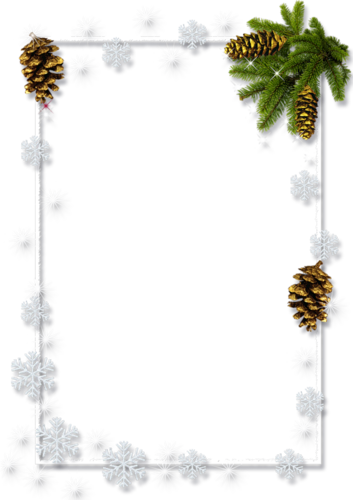 Srdečně vás zveme naMIKULÁŠSKOU BESÍDKU+DÍLNIČKYProgram se uskuteční v jednotlivých kmenových třídách dětí.5.12.2023Od 15 hodin